DEPARTMENT OF ONCOLOGYSCHEDULE OF ONLINE RECOVERY OF HISTORICAL MISSED CLASSESFaculty of Medicine 1 / Medicine 209.06.2020-16.06.2020Head of Department,Professor, MD Phd                    			                          Sofroni DumitruHead of studies Assistant lecturer					                          Cucieru Cristina	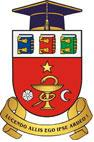 PUBLIC INSTITUTION "NICOLAE TESTEMIŢANU" STATE UNIVERSITY OF MEDICINE AND PHARMACYName, first name Date, timeAccess linkCucieru Cristinaassistant lecturer 09.06.2020    14-1500meet.google.com/auj-kukg-tifȘveț Veronicaassistant lecturer 10.06.2020    14-1500meet.google.com/auj-kukg-tifCorobcean Nadejdaassociate professor11.06.2020     14-1500meet.google.com/auj-kukg-tifVîrlan Marianaassistant lecturer12.06.2020    14-1500meet.google.com/auj-kukg-tifȚîbîrnă Andreiassociate professor15.06.2020     14-1500meet.google.com/auj-kukg-tifBacalîm Liliaassistant lecturer16.06.2020     14-1500meet.google.com/auj-kukg-tif